國立雲林科技大學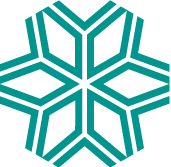 高中職教師專題暨創意製作研習營活動報名表編號(由主辦單位填寫)：備註：報名時間：即日起至104年12月22日(二)止。          (請將活動報名表回傳至wenyu@yuntech.edu.tw)聯絡電話：05-5342601 #5101   黃玟瑜小姐。學校名稱單位職稱姓　　名聯絡電話(O)：(M)：地址E-mail用餐調查□葷食□素食□葷食□素食□葷食□素食Ⓞ個人資料僅供本次活動聯絡使用。Ⓞ個人資料僅供本次活動聯絡使用。Ⓞ個人資料僅供本次活動聯絡使用。Ⓞ個人資料僅供本次活動聯絡使用。